Nr wniosku:…………………………...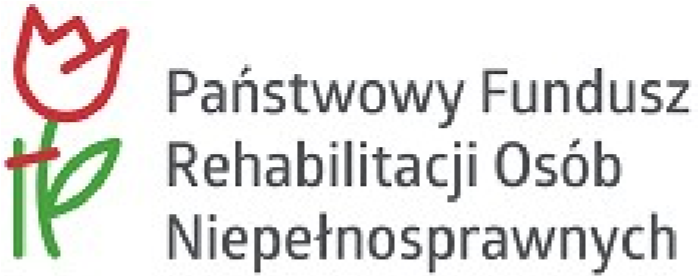 WNIOSEK  o dofinansowanie ze środków Państwowego Funduszu Rehabilitacji Osób Niepełnosprawnych zaopatrzenia w przedmioty ortopedyczne i środki pomocniczeCzęść A – DANE WNIOSKODAWCYŚREDNI DOCHÓDLiczba osób we wspólnym gospodarstwie domowym …………………………………………..Oświadczam, że przeciętny miesięczny dochód netto, w rozumieniu przepisów o świadczeniach rodzinnych, podzielony przez liczbę osób we wspólnym gospodarstwie domowym, obliczony za kwartał poprzedzający miesiąc złożenia wniosku, wynosił……………………………………………………………… złCzęść B – PRZEDMIOT WNIOSKUFORMA PRZEKAZANIA ŚRODKÓW FINANSOWYCH Przelew na konto Wnioskodawcy/osoby upoważnionej przez Wnioskodawcę: Konto Wykonawcy podane na dowodzie zakupu usługiCzęść C – INFORMACJE UZUPEŁNIAJĄCEOŚWIADCZENIE1. W przypadku ubiegania się o dofinansowanie zobowiązuję się do zapłacenia z własnych środków pełnej kwoty stanowiącej różnicę pomiędzy ceną zakupu urządzenia wraz z montażem lub kosztem wykonania usługi, pomniejszonej o ewentualne dofinansowanie z innych źródeł a przyznaną ze środków Państwowego Funduszu Rehabilitacji Osób Niepełnosprawnych kwotą dofinansowania.2. Uprzedzony/uprzedzona o odpowiedzialności wynikającej z art. 233 § 1 i § 2 ustawy z dnia 6 czerwca 1997r. Kodeks Karny (tekst jedn.: Dz. U. z 2020 r. poz. 1444, 1517.) - za zeznanie nieprawdy lub zatajenie prawdy oświadczam, że dane zawarte we wniosku są zgodne ze stanem faktycznym. O zmianach zaistniałych po złożeniu wniosku zobowiązuję się informować w ciągu 14 dni.3. Przyjmuję do wiadomości, że administratorem zebranych danych osobowych jest Powiatowe Centrum Pomocy Rodzinie w Ustrzykach Dolnych.4. Wyrażam zgodę na przetwarzanie moich danych osobowych w celu realizacji wniosku o dofinansowanie ze środków PFRON do zaopatrzenia w przedmioty ortopedyczne i środki pomocnicze zgodnie z ustawą z dnia 27 sierpnia 1997 r. o rehabilitacji zawodowej i społecznej oraz zatrudnianiu osób niepełnosprawnych,5. Oświadczam, iż nie mam zaległości wobec Państwowego Funduszu Rehabilitacji Osób Niepełnosprawnych. Nie byłem/am w ciągu trzech ostatnich lat przed złożeniem wniosku stroną umowy o dofinansowanie ze środków PFRON rozwiązanej z przyczyn leżących po mojej stronie.6. O zmianach zaistniałych po złożeniu wniosku zobowiązuję się informować w ciągu 14 dni.7. Potwierdzam zgodność zakupionego sprzętu ze sprzętem wskazanym w fakturze. 8. Oświadczam ze zapoznałem/am się z treścią Klauzuli RODO.Klauzula RODONa podstawie art. 13 RODO Rozporządzenia Parlamentu Europejskiego i Rady (UE) 2016/679 z 27 kwietnia 2016 r. w sprawie ochrony osób fizycznych w związku z przetwarzaniem danych osobowych i w sprawie swobodnego przepływu takich danych oraz uchylenia dyrektywy 95/46/WE (ogólne rozporządzenie o ochronie danych, dalej: RODO) informujemy, że:1. Administratorem Danych Osobowych klientów Powiatowego Centrum Pomocy Rodzinie w Ustrzykach Dolnych jest Dyrektor Powiatowego Centrum Pomocy Rodzinie w Ustrzykach Dolnych, z siedzibą w Ustrzykach Dolnych, ul. Bełska 22, 38-700 Ustrzyki Dolne, tel. 13 471 25 30, e-mail: pcpr@bieszczadzki.pl.  2. W Powiatowym Centrum Pomocy Rodzinie w Ustrzykach Dolnych został wyznaczony Inspektor Ochrony Danych Osobowych, z którym można się skontaktować listownie na adres: Inspektor Ochrony Danych Osobowych ul. Bełska 22, 38-700 Ustrzyki dolne; telefon kontaktowy: 13 471 25 32, e-mail: rsroka@bieszczadzki.pl. 3. Państwa dane osobowe przetwarzane będą w celu rozpatrzenia wniosku o dofinansowanie ze środków Państwowego Funduszu Rehabilitacji Osób Niepełnosprawnych.4. Państwa dane osobowe będą przetwarzane zgodnie z zasadami archiwizacji obowiązującymi u administratora. W przypadku ustalenia, dochodzenia lub obrony roszczeń dane mogą być przetwarzane do czasu zakończenia postępowania.5. Dostęp do Państwa danych osobowych mogą mieć podmioty świadczące na rzecz administratora usługi doradcze, z zakresu pomocy prawnej, pocztowe, dostawy lub utrzymania systemów informatycznych.6. Przysługuje Państwu: prawo dostępu do danych osobowych i uzyskania ich kopii, prawo do sprostowania i uzupełnienia danych osobowych, prawo do usunięcia danych osobowych, prawo żądania od administratora ograniczenia przetwarzania danych, prawo do przenoszenia danych osobowych przetwarzanych w sposób zautomatyzowany, prawo do wniesienia sprzeciwu wobec przetwarzania danych przez administratora.7. Przysługuje Państwu prawo wniesienia skargi do organu nadzorczego, tj. Prezesa Urzędu Ochrony Danych Osobowych, ul. Stawki 2, 00-193 Warszawa, na niezgodne z prawem przetwarzanie danych osobowych przez administratora.8. Podanie danych osobowych na potrzeby rozpatrzenia Państwa wniosku jest obowiązkowe.
ZAŁĄCZNIKI DO WNIOSKU1. Kopia orzeczenia lub kopia wypisu z treści orzeczenia, o którym mowa w ustawie z dnia 27.08.1997 r. o rehabilitacji zawodowej i społecznej oraz zatrudnianiu osób niepełnosprawnych, a w przypadku osoby, o której mowa w art. 62 ust. 3 ustawy kopię orzeczenia o stałej albo długotrwałej niezdolności do pracy w gospodarstwie rolnym wydanego przed dniem 1 stycznia 1998 r.2. Faktura określającą cenę nabycia z wyodrębnioną kwotą opłacaną w ramach ubezpieczenia zdrowotnego oraz kwotą udziału własnego lub inny dokument potwierdzający zakup, wraz z potwierdzoną za zgodność, przez świadczeniodawcę realizującego zlecenie, kopią zrealizowanego zlecenia na zaopatrzenie w przedmioty ortopedyczne i środki pomocnicze (pełne zlecenie, sekcje I-IV), albo3. Kopia zlecenia na zaopatrzenie w przedmioty ortopedyczne i środki pomocnicze wraz z ofertą określającą cenę nabycia z wyodrębnioną kwotą opłaconą w ramach ubezpieczenia zdrowotnego i kwotą udziału własnego oraz termin realizacji zlecenia do momentu przyjęcia go do realizacji.Wypełnia Powiatowe Centrum Pomocy RodzinieDecyzją PCPR w Ustrzykach Dolnych zostało przyznane dofinansowanie ze środków PFRON na zakup przedmiotów ortopedycznych, środków pomocniczych………………………………………………..………….W wysokości : ……………………………..……………………..                                                                             …..….…………………………………………            Data                                                                                               Pieczęć i podpis Dyrektora PCPRDANE PERSONALNE WNIOSKODAWCYDANE PERSONALNE WNIOSKODAWCYNazwa polaWartośćImię i nazwisko:PESEL:Data urodzenia:Nr telefonu / adres e-mail:ADRES ZAMIESZKANIANazwa polaWartośćMiejscowość:Ulica:Nr domu / nr lokalu:Kod pocztowy i poczta:DANE PRZEDSTAWICIELA USTAWOWEGO (w przypadku dzieci oraz dorosłych nieposiadających zdolności do czynności prawnych)DANE PRZEDSTAWICIELA USTAWOWEGO (w przypadku dzieci oraz dorosłych nieposiadających zdolności do czynności prawnych)Nazwa polaWartośćImię i nazwisko:PESEL:Data urodzenia:Nr telefonu / adres e-mail:STOPIEŃ NIEPEŁNOSPRAWNOŚCISTOPIEŃ NIEPEŁNOSPRAWNOŚCINazwa polaWartośćOsoba w wieku do 16 lat posiadająca orzeczenie o niepełnosprawności:taknieStopień niepełnosprawności:ZnacznyUmiarkowanyLekkiNie dotyczyOrzeczenie dotyczące niepełnosprawności ważne jest:Na stałeOkresowo – do dnia ………………………………………..Grupa inwalidzka:I grupaII grupaIII grupanie dotyczyNiezdolność:Osoby całkowicie niezdolne do pracy i niezdolne do samodzielnej egzystencjiOsoby długotrwale niezdolne do pracy w gospodarstwie rolnym, którym przysługuje zasiłek pielęgnacyjnyOsoby całkowicie niezdolne do pracyOsoby częściowo niezdolne do pracyOsoby stale lub długotrwale niezdolne do pracy w gospodarstwie rolnymNie dotyczyRodzaj niepełnosprawności:01-U – upośledzenie umysłowe02-P – choroby psychiczne03-L – zaburzenia głosu, mowy i choroby słuchuosoba głuchaosoba głuchoniema04-O – narząd wzrokuosoba niewidomaosoba głuchoniewidoma05-R – narząd ruchuwnioskodawca lub dziecko/podopieczny porusza się przy                                                                                                                                                                                                                        pomocy wózka inwalidzkiegodysfunkcja obu kończyn górnych06-E – epilepsja07-S – choroby układu oddechowego i krążenia08-T – choroby układu pokarmowego09-M – choroby układu moczowo-płciowego10-N – choroby neurologiczne11-I – inne12-C – całościowe zaburzenia rozwojoweNazwa polaWartośćPrzedmiot wniosku:Całkowity koszt zakupu:Dofinansowanie NFZ:Udział własny wnioskodawcy:Nazwa polaWartośćWłaściciel konta (imię i nazwisko):Nazwa banku:Nr rachunku bankowego:MiejscowośćDataPodpis Wnioskodawcy